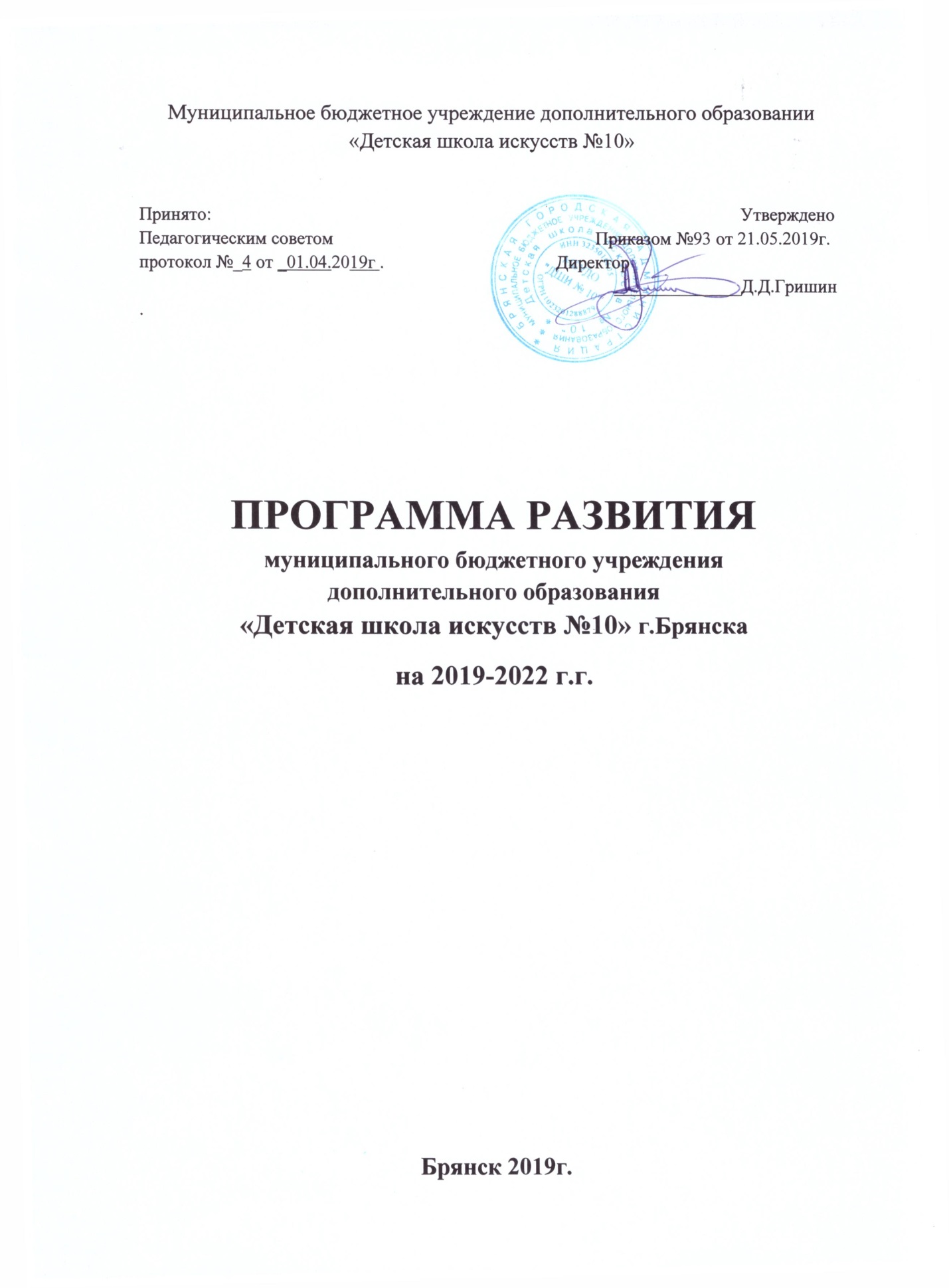 СОДЕРЖАНИЕ Введение                                                                                                                                       3Паспорт программы развития  МБУДО «Детская школа искусств №10».                       5                      Основные характеристики программы.                                2. Общие сведения о МБУДО «ДШИ№10»                                                                             8    3.Анализ образовательной среды МБУДО «ДШИ№10».     Образовательная деятельность                                                                                             104.Кадровое обеспечение  МБУДО «ДШИ №10»                                                                     125. Методическая деятельность преподавателей МБУДО «ДШИ №10»                               136.Конкурсная деятельность  обучающихся    МБУДО «ДШИ №10»                                    157. Работа по организации и участию обучаемых в культурно-просветительской и   информационно-библиографической деятельности преподавателей школы                      16 8.Проблема  деятельности  школы                                                                                           18 9.Актуальность  программы                                                                                                      2110. Миссия, приоритетные направления, цели и задачи МБУДО «ДШИ №10»      на 2019-2022 гг.                                                                                                                    22 11. Обоснование ресурсного обеспечения программы                                                          2512. Механизм реализации программы                                                                                     2513. Оценка эффективности программы                                                                                   2614. Целевые показатели, отражающие ход реализации  мероприятий программы развития                                                                                         27       15. Мероприятия и проекты программы, обеспечивающие    ее реализацию                                                                                                                           29Введение       Система дополнительного образования детей – важнейшая составляющая современного образования Российской Федерации, обеспечивающая условия для реализации жизненного и профессионального самоопределения, развития разносторонних способностей разных категорий детей, в том числе одаренных детей, детей с ограниченными возможностями здоровья. Государством определена стратегическая цель модернизации в области образования — это создание адекватной требованиям сегодняшнего дня системы обручения и воспитания. Подчеркивается, что современной массовой школе нужна концепция эстетического образования, с духовно-нравственными акцентами, ориентацией на творческое развитие и создание условий для самореализации возможностей и природного дара каждого ребенка. Важным субъектом этой образовательной политики являются учреждения дополнительного образования детей. Сам их статус диктует необходимость гибкого отклика на потребности современного этапа существования и развития нашего общества, постоянного обновления при сохранении опоры на лучшие традиции отечественной и мировой педагогики. При этом они выполняют две наиважнейшие функции: во-первых, это начальная ступень профессионального образования; во-вторых, это вид образовательного учреждения, деятельность которого направлена на развитие творческих способностей и общей культуры детей.          Детская Школа Искусств – это творческий и просветительский центр, деятельность которого направлена на духовное и интеллектуальное развитие подрастающего поколения путем приобщения к высокому искусству. Как компонент социокультурного пространства ДШИ выступает для учащихся, участников образовательных и творческих проектов (посетителей концертов, выставок, фестивалей, конференций) первой ступенью профессионального становления в сфере культуры и искусства, местом личностного самоопределения, раскрытия талантов. ДШИ с их огромным научно-теоретическим, организационно методическим, кадровым потенциалом представляют собой незаменимых социальных  партнеров в решении проблем социально-культурного характера на муниципальном, региональном, федеральном уровнях. Разработка мер по сохранению и дальнейшему развитию ДШИ будет способствовать не только подготовке высокопрофессиональных кадров для отрасли культуры, но и формированию человеческого капитала российского общества.      Между тем, в современных рыночных условиях в рамках действующего законодательства назрела острая необходимость в повышении роли детской школы искусств и модернизации образовательной системы ,с целью сделать её более открытой современным социокультурным тенденциям и более конкурентоспособной в нынешней ситуации существования достаточно широкого круга учреждений культуры и учреждений дополнительного образования детей через повышение своей креативности, действенности, востребованности.      Задача сохранения и развития системы организаций дополнительного образования детей была включена в Перечень Поручений по реализации Послания Президента Российской Федерации Федеральному Собранию Российской Федерации от 4 декабря 2014 г. Значимость учреждений для детей, к которым относятся и ДШИ, отражена в целом ряде стратегических документов. Так, Стратегия национальной безопасности Российской Федерации (утв. Указом Президента РФ от 31.12.2015 № 683) обозначает задачу развития системы внешкольного дополнительного образования, разрешение которой будет способствовать национальной безопасности.        В Основах государственной культурной политики (утв. Указом Президента РФ от 24.12.2014 № 808) и Стратегии государственной культурной политики на период до 2030 года (утв. распоряжением Правительства РФ от 29.02.2016 № 326-р) дополнительное образование детей рассматривается, как стратегический государственный приоритет, требующий объединения усилий различных ведомств и институтов гражданского общества на федеральном, региональном и муниципальном уровнях. Так, Стратегия государственной культурной политики на период до 2030 года предполагает целенаправленное увеличение количества детских школ искусств и числа обучающихся в них детей, что обеспечит положительную динамику охвата детского населения Фокинского района г.Брянска системой дополнительного образования: 2015 г. – 11,8 %, 2018 г. – 15 %, 2030 г. – 18%.       Муниципальное бюджетное учреждение дополнительного образования «Детская школа искусств №10» (далее - МБУДО «ДШИ №10»), как муниципальное бюджетное учреждение дополнительного образования, призвана удовлетворять образовательные потребности граждан, общества и государства в области художественного образования и эстетического воспитания, целенаправленного обучения детей и подростков различным видам искусства в целях выявления художественно-одаренных детей, создания условий для самоопределения и самореализации личности обучающихся, развития индивидуальных способностей каждого ребенка. Предметом деятельности МБУДО «ДШИ №10» является предоставление дополнительного образования детям и взрослым через реализацию общеразвивающих и предпрофессиональных общеобразовательных программ в области музыки, фольклорного, изобразительного, хореографического и театрального искусства.            Целевые установки реализации предпрофессиональных программ направлены на выявление одаренных детей в раннем возрасте, создание условий для их художественного образования и эстетического воспитания, приобретения ими знаний, умений, навыков в области выбранного вида искусств, опыта творческой деятельности и осуществление их подготовки к получению профессионального образования в области искусств.    Целевые установки реализации общеразвивающих программ: - привлечение наибольшего количества детей к творческой деятельности ;  - развитие  значимых  для образования, социализации, самоопределения, самореализации духовно-нравственных и интеллектуальных личностных качеств ребенка, его творческих способностей, возможностей, навыков, компетенций; - диагностика  одаренности  детей, педагогическая поддержка и целенаправленное формирование устойчивого интереса и мотивации к самостоятельной творческой деятельности.ПАСПОРТ ПРОГРАММЫ РАЗВИТИЯ МБУДО «ДШИ №10»2. Общие сведения о МБУДО «ДШИ № 10»Полное  наименование: Муниципальное бюджетное образовательное  учреждение дополнительного образования «Детская школа искусств№10»Сокращенное наименование( согласно Устава) : МБУДО «ДШИ №10»Учредители: Брянская городская администрация. Функции и полномочия Учредителя осуществляет управление культуры Брянской городской администрации.Юридический адрес: Россия 241004, г. Брянск ул. Богдана Хмельницкого д. 79Адрес мест осуществления образовательной деятельности: Здание 1: 241004 Россия г. Брянск ул. Богдана Хмельницкого д. 79,Здание 2: 241029 Россия г. Брянск пр-т Московский д. 25Адрес электронной почты: dshi-bryansk@yandex.ruДиректор: Гришин Дмитрий ДмитриевичЗам. директора:  Коновалова Марина  МихайловнаЗам. директора по УВР Дадыкина Наталья  ВладиславовнаЗам. директора по УВР Луговая Людмила  АлександровнаЗам. директора по АХЧ  Гусейнова Светлана Викторовна          В мае 2018 года произошло объединение  двух школ  МБУДО «Детская школа искусств № 10» и МБУДО «Детская школа искусств № 5». Обе школы до этого момента прошли значительный творческий путь и свою историю развития.        МБУДО «Детская школа искусств № 5» была открыта 1 июля 1966 года в Фокинском районе города Брянска, по улице Московской, дом 25. Жилой дом с коммунальными квартирами постройки начала 50-х годов переоборудовали для занятий в музыкальной школе. И по сей день школа находится в этом здании.         Первым директором школы был назначен Кухарев Василий Иванович. Через два года его сменила Сухова Надежда Александровна. С 1985 по 2000 годы школа работала под руководством Борисова Николая Петровича.        В процессе работы школы открывались новые классы, создавались музыкальные коллективы: -ансамбль гармонистов (руководитель Г.П.Кудинов); -оркестр народных инструментов (руководители М.И.Мильшина, А.Н.Дроздов, А.Г.Нечипорук, В.Л.Осипов).         На протяжении нескольких лет успешно вел концертную деятельность ансамбль преподавателей народных инструментов под руководством Заслуженного работника культуры А.Н.Дроздова. Ансамбль выступал на многих концертных площадках города, выезжал в районы области, участвовал в конкурсах. За свою работу ансамбль награждался грамотами, призами дипломами Управления культуры и администрации Фокинского района.        Школа славилась своими хоровыми коллективами, работали такие хормейстеры, как З.П.Лебедева, И.Н.Никаноров, Л.М.Морозова. Выступления этих хоров отмечались грамотами и дипломами. Особой гордостью школы являлся академический хор учащихся под управлением А.Ю.Лариной (концертмейстер Т.И.Гапеева). Этот коллектив завоевал заслуженное признание слушателей, был неоднократным победителем в городских и областных конкурсах.     Многие из выпускников сегодня успешно трудятся в своей родной школе, а одна из выпускниц - М.М.Коновалова в 2000-2018 г.г. возглавляла руководство школы.   МБУДО «Детская школа искусств № 10» открыта в 1979 году, которая являлась  филиалом Добруньской  музыкальной школы при общеобразовательной школе № 41, находящейся по адресу: ул. Красных партизан  35.Возглавлял школу директор Ивакин Николай Васильевич.Образовательная деятельность велась по шести специализациям: - фортепиано - скрипка - баян - аккордеон - домра - хореографияКонтингент школы насчитывал 110 учащихся и 14 преподавателей.С 1989 года директором школы стала Василькова Любовь Никитична. С  2010 года и по настоящее время  директор школы Гришин Дмитрий Дмитриевич.В 1994 году постановлением администрации Фокинского района здание детского сада «Жемчужинка» передано детской школе искусств № 10 расположенной по адресу:   ул. Богдана Хмельницкого 79.        В новом помещении школы были открыты новые отделения, оборудованы специализированные классы.    На сегодняшний день контингент школы составляет- 929 учащихся.В школе  действуют  коллективы:- Сводный хор
- образцовый фольклорный ансамбль "Лукошко", рук. Л.В.Тимошенко- образцовый фольклорный ансамбль «Зарянка», рук.Т.В.Ситникова
-образцовый ансамбль эстрадной песни "Солнечная музыка" ,рук. Г.Ф.Лозицкая
- ансамбль народных инструментов «Свенские наигрыши» ,рук. ЗРК Т.Н.Зиновкина- ансамбль народных инструментов «Наигрыши» ,рук. ЗРК Т.Н.Зиновкина- оркестр русских народных инструментов ,рук. ЗРК Т.Н.Зиновкина-ансамбль электромузыкальных инструментов, рук. ЗРК М.Я.Товпеко       Преподаватели и учащиеся школы ведут  активную творческую жизнь: выступают в концертах, посвященных знаменательным датам, принимают участие в престижных конкурсах. Коллектив гордится своими лауреатами и дипломантами. Налажены творческие контакты с музыкальными заведениями города. В стенах школы проходят концерты студентов музыкального колледжа, сольные выступления талантливых учащихся музыкальных школ, встречи с преподавателями музыкального колледжа, концерты гастролирующих музыкантов.3. Анализ образовательной среды МБУДО «ДШИ № 10».Образовательная деятельность .        Образовательная деятельность в МБУ ДО «ДШИ № 10» планомерно ведется по направлению  расширения перечня реализуемых дополнительных образовательных программ.    Учебный процесс в МБУДО «ДШИ № 10» строится в парадигме развивающего образования, рассматривающего обучение в качестве движущей силы развития личности ребенка, и призван обеспечить следующие функции:-информационную;-обучающую;-воспитывающую;-развивающую;-социализирующую;-релаксационную.Образовательный процесс осуществляется с учетом возрастных особенностей обучающихся.    В младшем школьном возрасте самые значительные изменения происходят в познавательной сфере, претерпевают изменения все психические процессы: мышление, внимание, память, восприятие.    Учитывая преобладание наглядно-образного мышления и непосредственной памяти, ограниченные возможности волевого регулирования внимания, учебные программы предусматривают использование в процессе обучения красочно иллюстрированные нотные пособия, прикладной материал, игры и упражнения для развития всех свойств внимания и логической памяти.      В процессе контролируемого развития происходит усложнение эмоционально-мотивационной сферы, приводящее к возникновению внутренней жизни ребенка.      Основные задачи: научить осознавать свои чувства, говорить о своих эмоциональных впечатлениях, уметь выражать их.   Работа с обучающимися подросткового возраста строится на качественно другом способе общения.  В учебно-воспитательном процессе наиболее важной является воспитательная составляющая, так как самые значительные изменения происходят в эмоциональной сфере.    Главные психологические новообразования – это чувство взрослости и стремление к эмансипации. Организация учебно-воспитательного процесса происходит с опорой на такие способы мотивации, как собственный выбор и принятие собственного решения.Первичным в педагогическом процессе является теплое, доверительное общение педагога с учеником и эмоциональное принятие обучающегося. Акцент в работе над музыкальными произведениями (при продолжающемся комплексном эмоциональном и техническом развитии) смещается в сторону повышения выразительности исполнения, обучения методам передачи художественного образа и выражения собственных чувств.     Учебно-воспитательная работа реализуется на уроках, проводимых в форме индивидуальных и групповых занятий. В комплекс образовательного процесса также входит концертно-исполнительская практика.Перечень реализуемых МБУДО «ДШИ № 10»  дополнительных образовательных программВ 2019-2020 учебном году в ДШИ №10 реализуются следующие общеобразовательные программы:Таблица1      Образовательные программы разрабатываются, принимаются и реализуются школой самостоятельно в соответствии с примерными программами, разработанными и рекомендованными Министерством культуры РФ в соответствии с ФГТ (предпрофессиональные общеобразовательные программы).    Образовательные программы определяют содержание образования в школе и ориентированы на различный возраст детей. В них есть дифференцированный подход к образованию, что предполагает развитие творческих способностей учащихся с разными способностями.     Организация образовательного процесса в школе регламентируется учебными планами, годовым календарным учебным графиком и расписанием занятий, разрабатываемыми и утверждаемыми школой самостоятельно.     Обязательным условием деятельности школы является создание благоприятных условий организации учебного процесса с учетом особенностей учащихся, индивидуального подхода к обучению, что позволяет более точно определить перспективы развития каждого ребенка и, тем самым, даёт возможность большему количеству детей включиться в процесс художественного образования, раскрыть свой творческий потенциал.    Организация учебных занятий осуществляется в соответствии с расписанием занятий (индивидуальных и групповых), где указываются фамилии учащихся и учебные группы, время и продолжительность занятий, классы и фамилия преподавателя, ведущего занятия. Численный состав учебных групп определяется в соответствии с учебными планами.  Высокий уровень результативности освоения образовательных программ предопределяет выбор выпускниками ДШИ продолжения профессионального обучения в образовательных организациях среднего профессионального и высшего образования( таблица 2).Поступление выпускников МБУДО «ДШИ № 10» в образовательные организации среднего профессионального  и высшего образования Таблица 24. Кадровое обеспечение  МБУДО «ДШИ № 10»        В школе работает интересный, творческий, высокопрофессиональный коллектив преподавателей, деятельность которого направлена на решение главной задачи образовательной политики на современном этапе - дать учащимся полноценное качественное образование. Всего с учетом совместителей в школе работают 70 человек (50 человек – в  штате).      За 3 года увеличилась доля аттестованных преподавателей. На сегодняшний день в школе работает  83,8% преподавателей, которые имеют высшую или первую квалификационную категорию  таблица 3.Таблица 3     Наибольшее количество преподавателей находится  в возрастной категории свыше 55 лет, что говорит о старении коллектива. Стабильна категория преподавателей от 31 до 55лет. Наиболее малочисленна возрастная группа до 30 лет.    Основная часть преподавателей имеет достаточно большой стаж работы. Это говорит о том, что в школе работают опытные специалисты, профессионалы своего дела. Небольшой процент составляют молодые специалисты, за три года можно отметить положительную динамику.    Преподаватели и концертмейстеры школы постоянно повышают квалификацию, проходя обучение на курсах повышения квалификации, получая консультации и мастер - классы ведущих специалистов в области культуры и искусства.    Качественный рост профессионального мастерства педагогического коллектива подтверждается стабильным повышением уровня квалификационных категорий, а творческие достижения преподавателей и учащихся школы вышли на международный, всероссийский и окружной уровень. Творческие коллективы школы являются постоянными участниками концертных площадок города.5. Методическая деятельность преподавателей МБУДО «ДШИ №10»    Методическая работа – это деятельность по обучению и развитию кадров, выявлению, обобщению и распространению наиболее ценного опыта. Она является источником непрерывного повышения профессионального роста педагога.Профессиональное развитие педагога – это длительный процесс, целью которого является формирование человека как мастера своего дела, настоящего профессионала. А для этого необходима действенная и эффективная структура методической работы, которая играет ведущую роль в повышении психолого – педагогической компетентности. Четко организованная структура методической работы школы – это путь к повышению профессионального уровня и мастерства педагога, гарант совершенствования его личностных качеств, развития педагогического творчества, стратегия, направленная на отработку профессиональных навыков, формирование готовности к профессиональному самообразованию и самовоспитанию.Цель методической работы школы на 2019– 2022год – повышение результативности образовательного процесса за счет внедрения в учебный процесс новых технологий и инновационной деятельности.Задачи, которые ставит коллектив для решения поставленной цели:рост профессионального уровня и мастерства педагогических работников;внедрение в практическую деятельность новых образовательных программ по предмету по выбору.изучение, обобщение и распространение педагогического опыта;осуществление инновационной деятельности;внедрение в практическую деятельность преподавателей современных психолого – педагогических знаний;разработка нотных сборников, учебно – методических пособий.    В практике работы нашей школы сложились определенные формы методической работы.  Условно их можно разделить на две группы – активные и пассивные.    К активным формам методической работы мы относим те, где преподаватель показывает свой педагогический опыт, к пассивным, когда он этот опыт перенимает у других. Наиболее распространенными формами методической работы в школе является открытый урок, написание работ, докладов по избранной актуальной теме. Так как цель программы развития – создание Школы коллективного творчества, отсюда следует, что методическую работу нужно направить на такие предметы, как ансамбль, аккомпанемент, вокальный ансамбль, коллективное музицирование и др. Методическая работа преподавателей школы будет направлена на сбор и систематизацию репертуарных сборников по выше перечисленным предметам.     Многолетний опыт и высокий уровень квалификации преподавателей позволяет творчески решать поставленные задачи, формировать у учащихся профессиональные навыки и умения, применять их в практической деятельности. Регулярное сотрудничество с коллегами города Брянска помогают совершенствовать практический материал для преподавания в соответствии с последними достижениями музыкально-педагогической науки, с учетом возрастных особенностей.     Работая конструктивно и созидательно, преподаватели используют любую возможность для участия в различных фестивалях и конкурсах. Следовательно, программное и методическое обеспечение школы должно являться базой для накопления и хранения информационно - методического материала: банка образовательных программ, системы работы по организации внеклассной деятельности, передового педагогического опыта, материалов по аттестации педагогических кадров, библиотека. Весь материал активно использовать для оказания конкретной помощи педагогам в самообразовании и повышении профессионального мастерства, изучению наиболее эффективных средств в работе педагогов, направленных на развитие творческого потенциала личности ученика и создание условий для развития творческого потенциала педагога.  Развитие творческого потенциала педагогов.Факторы и условия, влияющие на развитие творческого потенциала педагогов:актуализация для каждого конкретно взятого педагога приоритетных проблем школы;степень интегрированности, вовлеченности педагога в коллективную инновационную деятельность;способности и стремление педагога к самообразованию, саморазвитию, самосовершенствованию.степень вовлеченности педагога в методическую деятельность;уровень профессиональной деятельности педагога;рефлексия собственной творческой деятельности и самооценка е результатов;стимулирование саморазвития педагогов в организации работы открытых занятий, мастер – классов, педагогических чтений.Основные формы и результаты методической работы педагогического коллектива МБУДО «ДШИ № 10»:Таблица 4 Результаты научно-методической работы были представлены и получили оценку в профессиональных конкурсах областного значения:Таблица 56. Конкурсная деятельность обучающихся  МБУДО «ДШИ № 10».       МБУДО «ДШИ №10» обеспечивает равные «стартовые» возможности каждому ребенку, чутко реагирует на меняющиеся потребности детей и их родителей, расширяет традиционные направления, технологии работы с детьми.  Благодаря созданию комфортных условий, в процессе обучения обучающиеся всех отделений реализуют свой творческий потенциал, участвуя в фестивалях и конкурсах различного уровня. Во многом успешные показатели конкурсов объясняются спецификой направленности школы на коллективное музицирование. Обучающиеся показывают высокие результаты в составе вокальных и инструментальных ансамблей, а также в составе хоров и оркестров. Творческие коллективы  и солисты являются лицом школы, ее  гордостью.Таблица 6Результаты участия в конкурсах в 2016–2019гг.     Оценивая результаты конкурсной работы, стоит отметить: - увеличение числа конкурсных мероприятий, в которых приняли участие учащиеся школы;  - стабильное количество учащихся–конкурсантов;  - увеличение количества лауреатов и дипломантов; - увеличение числа конкурсов всероссийского и международного уровней. Благодаря высоким результатам, учащиеся и преподаватели  школы ежегодно награждаются стипендиями различного уровня:  Таблица 7         Высоким результатам обучающихся способствуют высокий профессионализм преподавателей, педагогическая поддержка, осуществляемая в рамках личностно-ориентированного обучения, использование современных педагогических технологий.7. Работа по организации и участию обучаемых в культурно-просветительской деятельности преподавателей школы         Одно из главных направлений в образовательном процессе МБУДО «ДШИ № 10», является реализация модели обучения и духовно-нравственного воспитания в их единстве, целью которой является формирование в личности обучающихся глубоких чувств, гражданского мировоззрения, приобщение детей к совокупности норм, ценностей, установок, регулирующих человеческое поведение и являющихся важнейшими составляющими его культуры. В рамках воспитательной работы в  школе успешно реализуются школьные проекты, каждый из которых имеет свои цели и задачи. Все они имеют социальную направленность и осуществляются через творческое взаимодействие с различными слоями населения.Задачи  воспитательные, социальные, развивающие:1.Организация и проведение творческих отчетов-концертов, выставок  школы, отделений, преподавателей, детских коллективов.2.Организация взаимодействия с общеобразовательными школами,  детскими дошкольными учреждениями через планы  совместной работы.3.Организация, проведение, участие в концертах, выставках города, района, области.4. Организация, проведение и участие в школьных конкурсах разного уровня.5.Организация рекламирования обучения в ДШИ, ее деятельности  в местной печати, в интернете.6.Организация, проведение традиционных мероприятий школы.7.Организация, проведение и участие в творческих встречах с артистами областной филармонии, театров.  Формы работы социокультурной деятельности:§  Творческие отчеты-концерты, выставки  школы, отделений, преподавателей, детских коллективов.§  Беседы, концерты, выставки для  общеобразовательных школ,  детских дошкольных учреждений.Участие в концертах, выставках на площадках города, района, области.Рекламирование обучения в ДШИ, ее деятельности  в местной печати, в интернете.Участие в  конкурсах разного уровня.Традиционные мероприятия школы. Взаимодействие семьи и школы

Задачи: познавательная - формировать представление родителей о содержании работы школы, направленной на личностно-ориентированное развитие ребенка; воспитательная - создавать условия для участия родителей в образовательном процессе (дополнительное образование, индивидуальная помощь, консультирование родителей и т.д.); развивающая - знакомить родителей с результатами диагностики ребенка на разных возрастных этапах, перспективой его дальнейшего обучения и воспитания; социальная - оптимизировать работу с родителями с помощью разнообразных методов и приемов, продолжить традиции взаимоотношений  «школа искусств – семья»; здоровье сберегающая - обучить родителей конкретным приемам и методам оздоровления, развития ребенка в разных видах деятельности.     В основе  взаимодействия  семьи и школы лежат принципы взаимного доверия и уважения, взаимной поддержки и терпимости по отношению друг к другу. Это поможет и преподавателю и родителям объединить свои усилия для формирования у ребёнка тех качеств и свойств, которые необходимы для его самоопределения и самореализации.
 Формы взаимодействия  семьи и школыКоллективная: общешкольное собрание; посещение школьных мероприятий концертов; вечер вопросов и ответов; выставки творческих работ Групповая: родительский комитет; родительские собрания, беседы; дифференцированная работа с мамами и папами; групповое собрание; совместное проведение внеклассных мероприятий Индивидуальная: консультации; посещение уроков, беседа; педагогические поручения. 8. Проблема деятельности школы       Состояние образовательного процесса в детской школе искусств характеризуется следующими положительными результатами: - создана преемственная многоуровневая образовательная система, реализующая программы (предпрофессиональные и общеразвивающие) разного уровня и направленности; - расширен перечень образовательных программ, что позволяет обеспечивать стабильность контингента обучающихся; - актуализируется содержание, формы и технологии образовательного процесса в соответствии с изменяющимися запросами детей и их родителей, реализацией концепции развития дополнительного образования; - сформирована  система  программно-методического  и информационного обеспечения для всех образовательных программ, систематически анализируется и развивается методическая работа через различные формы внутренней и внешней экспертизы (проведение открытых уроков, класс - концертов, открытых уроков, публикация методических пособий, репертуарных сборников и др.); - развивается материально-техническая база через оснащение школы новым инструментарием и оборудованием;- сформирован  стабильный  педагогический коллектив единомышленников, стремящихся к достижению профессиональных и личностных высот, поддержке высокого статуса учреждения; - значительный уровень теоретической, методической и практической подготовки педагогов в планировании, организации и анализе образовательного процесса.      Вместе с тем, необходимо выделить ряд общих проблемных зон, отражающих развитие системы дополнительного образования детей в области искусств:     1. Изменение  социального  запроса   на дополнительное  образование детей в области искусств. В условиях социально-экономического кризиса, негативной демографической ситуации, изменения требований к организации и содержанию среднего образования формируются новые социокультурные обстоятельства: - объективация потребности в эстетическом воспитании детей дошкольного возраста при снижении интереса к музыкальному обучению в школьные годы; - дифференциация контингента ДШИ с точки зрения способности, подготовленности, мотивации к деятельности в сфере музыкально-художественного творчества, возможностей здоровья, социальных условий;  - снижение уровня сохранения контингента ДШИ с первого года обучения по выпускной класс, что обуславливается утратой мотивации детей к обучению в силу ограниченности финансовых и материально-технических ресурсов системы дополнительного образования (отсутствие преподавателей, средств для участия в конкурсах, инструментов, костюмов, технических средств обучения и т.д.), социально-экономических возможностей семьи.        Данные обстоятельства формируют новые требования к организации, содержанию, целям и задачам, условиям реализации образовательного процесса – осуществления вариативного подхода к обучению, поиска и внедрения новых форм и методов обучения.     2. Трансформация  системы  дополнительного  образования  детей  в области искусств, которая предполагает определение места, роли ДШИ в образовательной системе: - формирование методических связей и преемственности с образовательными организациями среднего профессионального и высшего образования; - организация взаимодействия с учреждениями среднего общего образования.    В данных обстоятельствах знания, результаты и достижения обучающихся ДШИ минимально учитываются в учреждениях среднего общего образования, что снижает их мотивацию и, как следствие, интерес к продолжению профессионального образования.      3. Совершенствование  организационного, материально-технического и финансового обеспечения, необходимого для успешного решения задачи выявления и целевой поддержки одаренных и талантливых детей. Адаптация образовательных программ, разработка специальных методик педагогической поддержки детей для реализации индивидуальных образовательных траекторий.      4. Формирование доступной образовательной среды для детей с ограниченными возможностями здоровья, детей, находящихся в социально- опасном положении, что предполагает дифференциацию целевой аудитории ДШИ, работу с разными социальными группами общества, адаптацию учебно-методического, организационно-правового, материально-технического компонентов образовательного процесса, разработки для соответствующих групп обучающихся индивидуальных адаптированных учебных программ.        5. Совершенствование механизма  повышения качества профессиональной деятельности преподавателей ДШИ, усиление в ней творческой составляющей и субъектной позиции. Налицо противоречие между высоким профессионализмом педагогического коллектива (с учетом уровня образования, квалификационных характеристик и опыта работы) и минимизацией использования педагогами дополнительного образования современных инновационных технологий (педагогических и информационных). Абсолютное большинство преподавателей ДШИ имеют солидный педагогический стаж, но с другой стороны, проблемой остается старение коллектива и сравнительно небольшой процент молодых педагогов. Доминанта традиционных практик зачастую не позволяет преподавателям видеть обучающихся и родителей равноправными участниками образовательного процесса, осуществлять индивидуальный и дифференцированный подход к ним.      Характеристика общих проблемных зон системы дополнительного образования, анализ результатов деятельности школы позволяет локализовать и выделить существующие проблемы в функционировании МБУДО «ДШИ №10»:1. В образовательной деятельности:- изолированность ДШИ в культурно-образовательном пространстве региона, ресурсная недостаточность в реализации образовательных программ;  - не разработанность системы оценки качества образования;  - отсутствие эффективной информационной системы, способной обеспечить информационную открытость ДШИ, ее имиджевую привлекательность;  - наличие конкурентной образовательной среды;  - методическое сопровождение образовательных программ дополнительного образования для детей с особыми образовательными потребностями (одаренных детей, детей с ограниченными возможностями здоровья (ОВЗ), детей, находящихся в социально опасном положении); - ограниченный перечень образовательных программ для обучающихся среднего и старшего школьного возраста; - использование в образовательном процессе традиционных методов обучения; - недостаточная разработанность системы мониторинга учебных достижений воспитанников, ее использование педагогами для повышения результативности учебно-воспитательного процесса. 2.  В методической работе - минимизация значения и места методической работы в системе приоритетов организации образовательного процесса; - несоответствие интенсивности методической работы и квалификационных характеристик преподавателей;  - недостаточное методическое и дидактическое обеспечения образовательных программ (необходимость обновления библиотечного фонда, фонда методических материалов, фонда аудиоматериалов) - выбор примерных (типовых) программ музыкальных школ, предложенных Минкультуры России – ограниченность практики адаптации под специфические особенности, потребности и ожидания отдельных групп обучающихся.  3. В организации воспитательного процесса: - разработка критериев оценки результативности и качества проводимых образовательно-культурных и творческих мероприятий. 4. В финансово-экономической деятельности: - совершенствование нормативно-правовой базы в образовательном учреждении, регламентирующей реализацию дополнительных платных образовательных услуг и привлечение дополнительных источников финансирования;6. В материально-техническом обеспечении: - недостаточно  эффективное  обеспечение  материально-технической  базы, имущественного комплекса ДШИ для создания комфортных, современных условий для обучения и воспитания учащихся, работы преподавателя; - обновление музыкального инструментария; - необходимость проведения ремонтно-строительных работ, обслуживанием инженерных и электрических сетей, а также исполнением предписаний надзорных органов.       Задачи модернизации системы дополнительного образования детей в области искусств, регламентация требований к содержанию, организации и условиям реализации соответствующих образовательных программ предопределяют необходимость: - постоянной актуализации содержания дополнительного образования в сфере культуры и искусства;  - формирования системы непрерывного повышения профессиональной компетентности кадров детских школ искусств; - перевод учебного процесса на использование современного технического оснащения, обновления его методической и дидактической базы. Данные задачи, по сути, определяют приоритеты развития ДШИ на предстоящий период. Поскольку разрешение проблем, выявленных при анализе образовательной системы ДШИ, определяют не только эффективность функционирования учреждения дополнительного образования, но и качество подготовки выпускников, их адаптацию к современной социокультурной среде.9.Актуальность программы        Программа развития на 2019-2022 годы представляет собой основные стратегические направления работы по созданию условий для перспективного развития Школы, обеспечивающих повышение качества обучения и воспитания обучающих, формирование их компетенций в интеллектуальной, коммуникационной, информационной, профессиональной сферах.    Дополнительное образование детей можно охарактеризовать как сферу, объективно объединяющую в единый процесс воспитание, обучение и развитие личности ребенка. Основное предназначение системы дополнительного образования детей заключается в создании условий для свободного выбора каждым ребенком образовательной области и профиля дополнительной программы. Реализации этой задачи способствует многообразие видов деятельности, личностно – ориентированный характер образовательного процесса, его направленность на развитие мотивации личности к познанию и творчеству, профессиональное самоопределение детей, их самореализация.    Новая Концепция развития образования в сфере культуры и искусства позволит детским школам искусств осуществлять деятельность, направленную на укрепление позиций признанного во всем мире российского высокоэффективного профессионального образования в области музыкального искусства в соответствии с историческими традициями.    Реализация Новой Концепции развития образования в сфере культуры и искусства в Российской Федерации направлена на достижение стратегических целей социально – экономического развития страны, в том числе на удовлетворение потребностей граждан в образовании и духовном развитии, повышение роли предметов художественно – эстетического профиля.   Образование в сфере культуры и искусства призвано обеспечить решение следующих задач:реализовать эстетическое воспитание подрастающего поколения;выявить музыкально и художественно одаренных детей, обеспечить соответствующие условия для их образования и раскрытия творческого потенциала;приобщить граждан Российской Федерации к ценностям отечественной и зарубежной культуры, лучшим образцам народного творчества, классического и современного искусства;воспитать подготовленную и заинтересованную аудиторию слушателей и зрителей;повысить значимость культуры и искусства при реализации основных и дополнительных образовательных программ;реализовать нравственный потенциал искусства как средства формирования и развития эстетических норм поведения и морали личности и общества.    Система дополнительного образования детей – первый уровень художественного образования – обеспечивает, с одной стороны, начальную подготовку профессиональных кадров для отрасли культуры, с другой – формирование культурно образованной и заинтересованной части населения (зрителей театров, слушателей концертных залов, посетителей музеев и т.д.). Художественное образование в наибольшей степени способствует как развитию интеллектуальных и творческих способностей, так и формированию гармонично развитого общества в целом. Отличительной особенностью функционирования первого звена отечественной системы художественного образования – ДШИ – является приобщение детей к различным видам классического и современного искусства посредством многолетнего, упорядоченного образовательного процесса, создающего условия для приобретения детьми знаний и навыков в области того или иного вида искусства и выбора будущей профессии.      Сегодня ДШИ – это творческий и просветительский центр, деятельность которого направлена на духовное и интеллектуальное развитие подрастающего поколения путем приобщения к искусству.  Разработка мер по сохранению и дальнейшему развитию ДШИ будет способствовать не только подготовке высокопрофессиональных кадров для отрасли культуры, но и формированию человеческого капитала российского общества.10. Миссия, приоритетные направления, цели и задачи МБУДО «ДШИ № 10»  на 2019-2022 гг.         Миссия школы – целостное духовно-нравственное, интеллектуальное, творческое и личностное развитие подрастающего поколения средствами искусства. Данное видение предполагает выявление следующих приоритетов деятельности МБУДО«ДШИ № 10»: - создание условий для художественного образования и эстетического воспитания детей, приобретения ими знаний, умений, навыков в области выбранного вида искусств, опыта творческой деятельности;  - диагностика  одаренности  детей,  педагогическая поддержка и целенаправленное формирование устойчивого интереса и мотивации к самостоятельной творческой деятельности; - гармонизация   образовательного  процесса  с творческими способностями  ребенка, его интересами, потребностями, реализация личностного и развивающего образования на основе сохранения и поддержки индивидуальности ребенка; - создание условий для целенаправленного формирования обучающимся индивидуальной образовательной траектории, выбора вида художественно-эстетической деятельности, уровня сложности и темпа освоения образовательной программы; - формирование комплекса компетенций, необходимых для получения профессионального образования и подготовки заинтересованной, грамотной аудитории зрителей и слушателей концертных залов, театров и других учреждений культуры; - формирование у обучающихся эстетических взглядов, нравственных установок и потребности общения с духовными ценностями, умения у обучающихся самостоятельно воспринимать и оценивать культурные ценности; - формирование у обучающихся гражданской позиции, чувства патриотизма через приобщение к искусству и творчеству; - воспитание детей в творческой атмосфере, обстановке доброжелательности, эмоционально-нравственной отзывчивости, а также профессиональной требовательности. Принципы, определяющие концептуальные основания Программы развития МБУДО«ДШИ № 10»:       Принцип целостности – образовательный процесс (его организационные, методические и содержательные аспекты) должен рассматриваться как непрерывно развивающаяся деятельность обучающегося и педагога по освоению определенной области художественной культуры.    Принцип комплексности – образовательный процесс интегрирует содержание (взаимосвязи предметных областей), формы, методы и технологии, результаты обучения и воспитания.      Принцип многоуровневости – определение логики  образовательного пространства по этапам (ступеням) с учетом целесообразных функций каждой ступени и с прогнозированием результатов.    Принцип вариативности – свобода выбора индивидуальной траектории образования на основе разработки различных вариантов образовательных программ, модулей, технологий, дифференцированных по содержанию в зависимости от возраста, исходного уровня развития, индивидуальных особенностей, специальных способностей, интересов и потребностей детей и подростков.     Принцип раннего вхождения в художественно-эстетическую деятельность способствует раннему эстетическому развитию, социальной адаптации детей, активизации познавательной и творческой активности.      Принцип ранней профессиональной ориентации способствует ускорению процесса адаптации детей и юношества, самопознания и самореализации.        Принцип открытости, с одной стороны, способствует приему в школу всех детей, с другой, расширяет возможности поступления, выхода и перехода на различные ступени дополнительного образования детей. Цель Программы:         Создание условий для эффективного образовательного процесса МБУДО «ДШИ № 10», обеспечения доступности качества дополнительного образования детей в сфере культуры и искусства, реализации художественно-творческого потенциала обучаемых на основе совершенствования содержания образования и педагогического обеспечения.Задачи Программы:1. Обеспечение  конкурентоспособности   МБУДО «ДШИ №10»   путем качественной реализации дополнительных программ в области искусств и  положительного имиджа МБУДО «ДШИ №10»;  2. Разработка и применение критериев качества реализации образовательных программ, развитие независимой системы оценки качества образования;  3.Внедрение профессионального стандарта педагога дополнительного образования как инструмента повышения результативности педагогической деятельности;4.Повышение педагогической компетентности родителей в сфере дополнительного образования детей 5. Внедрение  и  успешное  функционирование  новых организационно-финансовых механизмов, обеспечивающих жизнедеятельность МБУДО «ДШИ №10», укрепление  материально-технической  базы для создания комфортных, современных условий для обучения и воспитания учащихся, работы преподавателей.Таблица 811.Обоснование ресурсного обеспечения Программы     Объемы финансирования Программы из муниципального бюджета определены на основе результатов проведенного МБУДО«ДШИ № 10» анализа, а также экспертных прогнозных оценок. Предложения по объемам финансирования Программы из внебюджетных источников сформированы на основе аналитических данных, экспертных оценок текущей ситуации в МБУДО«ДШИ № 10» и прогнозных экспертных оценок хода реализации Программы.    МБУДО«ДШИ № 10» обеспечено кадровыми, методическими, материально-техническими и финансовыми ресурсами, необходимыми для реализации программы.12.Механизм реализации Программы      Руководителем Программы является директор МБУДО«ДШИ № 10», который несет персональную ответственность за ее реализацию, конечные результаты, целевое и эффективное использование выделяемых на выполнение Программы финансовых средств, а также определяет формы и методы управления реализацией Программы.      Директор школы :- осуществляет координацию деятельности муниципальных заказчиков Программы по эффективной реализации ее мероприятий участниками Программы, а также анализ использования средств муниципального бюджета и средств внебюджетных источников; - обеспечивает работу с различными органами муниципальной власти, бюджетными, коммерческими организациями, общественными организациями и советами; - разрабатывает в пределах своих полномочий нормативные правовые акты (локальные акты), необходимые для выполнения программы; подготавливает аналитические материалы о ходе реализации программы; - осуществляет ведение отчетности реализации программы; - подготавливает при необходимости в установленном порядке предложения об уточнении мероприятий программы на очередной финансовый год, уточняет затраты на реализацию мероприятий программы, а также механизм ее выполнения; - заключает необходимые договоры и соглашения; - создает временные творческие коллективы по выполнению мероприятий и проектов в рамках программы; - несет ответственность за своевременную и качественную реализацию программы, обеспечивает эффективное использование средств, выделяемых на ее реализацию; - организует внедрение информационных технологий в целях управления реализацией программы и контроля за ходом выполнения ее мероприятий; - организует  размещение на  официальном сайте МБУДО «ДШИ №10» в информационно телекоммуникационной сети «Интернет» информации о ходе и результатах реализации программы, финансировании ее мероприятий, привлечении средств внебюджетных источников, проведении мероприятий в рамках Программы, а также о порядке возможного участия в ней.    В целях привлечения работников детской школы искусств к управлению Программой развития директором создается координационный совет Программы. В его состав входят педагогические и другие работники детской школы искусств, а также представители родительской общественности, местных органов власти и другие. Состав координационного совета утверждается директором МБУДО «ДШИ №10».      Основными задачами координационного совета являются: - внесение предложений и рассмотрение тематики и содержания программных проектов; - рассмотрение материалов о ходе реализации программных мероприятий и предоставление рекомендаций по их уточнению, а также рассмотрение итогов реализации Программы; - контроль соответствия проектов Программы установленным требованиям к методике и содержанию мероприятий Программы; - выявление   технических  и  организационных проблем в ходе реализации   Программы и разработка предложений по их решению.       Результаты выполнения Программы развития обсуждаются на педагогических советах МБУДО «ДШИ №10» и представляются в ежегодных отчетах по выполнению основных мероприятий Программы развития.13.Оценка эффективности Программы       Эффективность реализации Программы развития определяется степенью достижения целевых показателей, установлением соответствия полученных результатов заявленным целям и задачам, обозначенным в Программе.      Принципиальный показатель результативности реализации Программы - признание достижения МБУДО «ДШИ №10» качественного состояния, характеризуемого изменениями важнейших элементов образовательной системы ДШИ. Показатели качественных изменений образовательной системы МБУДО «ДШИ №10»: - внедрение  и    успешное   функционирование    новых    организационно-финансовых механизмов, обеспечивающих жизнедеятельность ДШИ; - обеспечение информационной открытости, положительного имиджа; - обеспечение   конкурентоспособности,   объективированное в следующих характеристиках: - увеличения контингента обучающихся; - увеличения уровня охвата детского населения муниципального образования дополнительным образованием;  - увеличения количества обучающихся, принимающих участие в творческих конкурсах различного уровня, числа дипломантов и лауреатов;  - увеличения   количества    выпускников,  продолживших профессиональное обучение; - расширения перечня реализуемых предпрофессиональных и общеразвивающих программ в области искусств, платных образовательных услуг; - качественной  реализации  дополнительных  предпрофессиональных  программ в области искусств; - реализации адаптированных программ и индивидуальных учебных планов, в том числе для детей с ограниченными возможностями здоровья; - формирования  независимой  системы оценки качества образования с участием профессионального сообщества;  - творческого взаимодействия МБУДО «ДШИ №10» с другими образовательными организациями и организациями культуры.      Оценка результатов реализации Программы развития МБУДО «ДШИ №10» будет осуществляться с помощью различных методов: - экспертная  оценка  результатов  деятельности ( внутренними и внешними экспертами); - опросы учащихся, педагогов и родителей; - анализ результатов экзаменов, олимпиад, конкурсов.14. Целевые показатели, отражающие ход реализации  мероприятий программы развитияТаблица 915.Мероприятия и проекты программы, обеспечивающие ее реализациюПриложение №10Наименование программыПрограмма развития муниципального бюджетного образовательного учреждения дополнительного образования «Детская школа искусств №10» на 2019-2022 г.г.Назначение  ПрограммыПрограмма направлена на развитие и повышение эффективности всех основных составляющих образовательной, культурно-просветительской, досугово-творческой  деятельности учрежденияОснования  к разработке  программы1.Указ Президента Российской Федерации от 07.05.2018 №204 "О национальных целях и стратегических задачах развития РФ на период до 2024 года". 2.Указ Президента Российской Федерации от 29.05.2017 №240 "Об объявлении в Российской Федерации Десятилетия детства". 3.Указ Президента Российской Федерации от 31.12.2015 №683 "О Стратегии национальной безопасности Российской Федерации" 4.Указ Президента Российской Федерации от 24.12.2014 №808 "Об утверждении Основ государственной культурной политики". 5.Указ Президента Российской Федерации от 07.05.2012 №599 "О мерах по реализации государственной политики в области образования и науки". 6.Федеральный закон от 29.12.2012 № 273-ФЗ "Об образовании Российской Федерации". 7.Распоряжение Правительства Российской Федерации от 29.02.2016 №326-р "Об утверждении Стратегии государственной культурной политики на период до 2030 года ." 8. Концепция общенациональной системы выявления и развития молодых талантов, утвержденная Президентом Российской Федерации 3 апреля 2012 года. 9. Распоряжение Правительства Российской Федерации от 29.05.2015 №996-р "Об утверждении Стратегии развития воспитания в Российской Федерации на период до 2025 года". 10. Распоряжение Правительства Российской Федерации от 04.09.2014 №1726-р "Об утверждении Концепции развития дополнительного образования детей". 11. Распоряжение Правительства Российской Федерации от 24.04.2015 №729-р "Об утверждении плана мероприятий на 2015 - 2020 годы по реализации Концепции развития дополнительного образования детей, утв. распоряжением Правительства РФ от 04.09.2014 №1726-р". 12. Приказ от 09.11.2018 № 196 «Об утверждении Порядка организации и осуществления образовательной деятельности по дополнительным и общеобразовательным программам». 13. План мероприятий ("дорожная карта") по перспективному развитию ДШИ на 2018 -2022 годы, утвержденный 24января 2018 года Первым заместителем Министра кульуры Российской Федерации В.В. Аристарховым. 14. Программа развития системы российского музыкального образования на период с 2015 по 2020 годы, утвержденная 29.12.2014 года Министром культуры Российской Федерации В.Р. Мединским15. Порядок организации и осуществления образовательной деятельности по дополнительным общеобразовательным программам, утверждённый приказом Министерства образования и науки от 29 августа 2013г. № 1008; 16.Федеральные государственные требования, установленные к минимуму содержания, структуре и условиям реализации образовательных программ в области искусств17.Закон  «Об образовании» в Брянской области от 08.08.2013 г. №62-З (с изменениями на 24 сентября 2018 года);18. Устав МБУДО «ДШИ №10»Заказчики  Программы Участники образовательного процесса МБУДО «ДШИ №10»Основные  разработчики  программыДиректор  - Дмитрий Дмитриевич Гришин Зам.директора – М.М.Коновалова                             Н.В. Дадыкина                         Л.А.Луговая                              С.В.Гусейнова Сроки и этапы  реализации  программыСроки реализации Программы 2019–2022 гг.  В Программе развития предусматривается прохождение этапов, каждый из которых является качественно новой ступенью в развитии МБУДО «ДШИ №10»: 1этап (2019 год) – подготовительный: - анализ образовательного процесса, кадрового и материально-технического обеспечения МБУДО «ДШИ №10»; - совершенствование нормативно-правовой базы деятельности учреждения; - изучение социального спроса (муниципальное задание, спрос со стороны населения) на образовательные услуги ; обеспечение их соответствия нормативным требованиям в части содержания, структуры и условий реализации;  - разработка порядка независимой оценки условий реализации образовательных программ, мониторинга качества образовательных программ, оценка ЗУН обучаемых. 2 этап (2020–2021 гг.) – основной:- внедрение и реализация новых дополнительных предпрофессиональных и общеразвивающих программ; - повышение имиджа социально-культурной среды МБУДО «ДШИ №10» в  Фокинском районе г.Брянска;- обеспечение оптимальных условий (кадровых, методических, информационных,материальных) для реализации программных мероприятий; - реализация независимой оценки условий реализации образовательных программ, мониторинга качества образовательных программ, оценка ЗУН обучаемых. 3 этап (2021–2022 гг.) – обобщающий:  - анализ достигнутых результатов и определение перспектив дальнейшего развития образовательной организации; - разработка методических материалов, направленных на внедрение и распространение результатов, полученных на предыдущих этапах.Цель  программыСоздание условий для эффективного образовательного процесса МБУДО «ДШИ № 10», обеспечения доступности качества дополнительного образования детей в сфере культуры и искусства, реализации художественно-творческого потенциала обучаемых на основе совершенствования содержания образования и педагогического обеспечения.Задачи  программы1. Обеспечение  конкурентоспособности   МБУДО «ДШИ №10»   путем качественной реализации дополнительных программ в области искусств и  положительного имиджа МБУДО «ДШИ №10»;  2. Разработка и применение критериев качества реализации образовательных программ, развитие независимой системы оценки качества образования;  3.Внедрение профессионального стандарта педагога дополнительного образования как инструмента повышения результативности педагогической деятельности;4.Повышение педагогической компетентности родителей в сфере дополнительного образования детей 5. Внедрение  и  успешное  функционирование  новых организационно-финансовых механизмов, обеспечивающих жизнедеятельность МБУДО «ДШИ №10», укрепление  материально-технической  базы для создания комфортных, современных условий для обучения и воспитания учащихся, работы преподавателей.Исполнители основных  мероприятий программыАдминистрация школы.Педагогический коллектив МБУДО «ДШИ №10»Источники  финансирования программыМуниципальное  бюджетное финансирование. Внебюджетные средства МБУДО «ДШИ №10».Ожидаемые  результаты программы1. Повышение   качества   предпрофессионального и художественно-эстетического образования через реализацию дополнительных предпрофессиональных и общеразвивающих программ. 2. Увеличение  количества  реализуемых  дополнительных предпрофессиональных программ. 3. Обеспечение  соответствия  учебно-воспитательного процесса в ДШИ федеральным государственным требованиям к минимуму содержания, структуре и условиям реализации дополнительных предпрофессиональных  программ в области искусств, базовым требованиям  лицензирования ДШИ. 4. Повышение  уровня  удовлетворенности  условиями обучения в школе всех субъектов образовательного процесса.  5. Увеличение доли  обучающихся по образовательным предпрофессиональным программам по видам.  6. Обеспечение  качественной  успеваемости  обучающихся  не ниже 85%. 7. Увеличение численности выпускников МБУДО «ДШИ №10», продолживших профессиональное образование по профилю обучения в образовательных организациях среднего профессионального и высшего образования. 8.  Увеличение  доли обучающихся ДШИ, ставших лауреатами международных и всероссийских конкурсов . 9. Увеличение доли обучающихся  ДШИ, привлекаемых к участию в творческих и просветительских мероприятиях .  10. Организация   и   проведение     образовательно-культурных и творческих мероприятий, направленных на формирование ключевых компетенций обучающихся, патриотическое воспитание, духовно-нравственное развитие личности, раскрытию творческого потенциала. 11. Организация  творческого  взаимодействия  с  образовательными организациями общего, среднего профессионального и высшего образования, интеграция содержания дополнительного художественно-эстетического образования с другими сферами и уровнями образования.  12. Разработка  и реализация  программы  материально-технического обеспечения образовательного процесса на 2019–2022 годы.Контроль  за исполнением программыПостоянный контроль за исполнением программы осуществляет администрация МБУДО «ДШИ № 10» с ежегодным обсуждением результатов на итоговом педагогическом совете.Наименование ДОПКоличество обучающихсяДополнительные предпрофессиональные общеобразовательные программыДополнительные предпрофессиональные общеобразовательные программыв области музыкального искусства: «Фортепиано» 8(9)8«Народные инструменты» 5(6), 8(9)24«Струнные инструменты» (скрипка)4в области изобразительного искусства «Живопись» в области изобразительного искусства «Живопись» Всего:80Дополнительные общеразвивающие общеобразовательные программы  (бюджетное финансирование)Фортепиано/синтезатор 207Струнные инструменты (скрипка)14Народные инструменты:- домра, балалайка, - гитара, - баян, аккордеон139328621Духовые, ударные инструменты32Хоровое пение 61Сольное академическое, эстрадное пение38Народное пение104Театральное творчество15Хореография12Изобразительное искусствоИзобразительное искусствоРаннее эстетическое развитие8Всего:709Дополнительные общеразвивающие общеобразовательные программы  (классы дополнительных платных образовательных услуг)В области изобразительного искусства104В области народного пения 24В области хореографии 12Всего:140Общий контингент школы:929Учебныйгод Количество выпускников по годамКоличество выпускников, поступивших в ССУЗы чел./%Количество выпускников, поступивших в ВУЗы  ДШИ №5ДШИ №10ДШИ №52016-201735412/5,7%2017-201837651/2,72018-2019954/4,2%1/1%ШколаВысшая квалифи-кационная категорияПервая квалифи-кационнаякатегориясоответствиеБез категорииДШИ № 10141143ДШИ №524941Всего382084№/пНаименование научно-методических работ2016-20172017-20182018-2019Открытые уроки/видео уроки12138Мастер-классы3612Методические разработки161813Семинары -34№Мероприятие 2016-20172017-20182018-20191II Брянский областной конкурс методических работ «К вершинам педагогического мастерства»3 чел.2III Брянский областной конкурс методических работ «К вершинам педагогического мастерства»3 чел.3V Брянский областной конкурс методических работ «К вершинам педагогического мастерства»4 чел.4I  Брянском  областном  конкурсе  «Путь к успеху» «Путь к успеху»2 чел.Уровень конкурсов2016/17 уч. г.2016/17 уч. г.2016/17 уч. г.2017/18 уч.г.2017/18 уч.г.2017/18 уч.г.2018/19уч.г.2018/19уч.г.2018/19уч.г.2018/19уч.г.Уровень конкурсовКол-во конкурсовУчастникиЛауреатыКол-во конкурсовУчастникиЛауреатыКол-во конкурсовУчастникиЛауреатыЛауреатыМежрегиональные 261307023121735415115189Всероссийские 14404617595440555551Международные 19945321117467411711757Всего: 5926416961297173168323323197Уровень стипендии2016-20172017-20182018-2019Стипендия Брянской областной Думы и администрации области233Стипендия Департамента культуры Брянской области для одаренных детей454Стипендия администрации г.Брянска. Именная муниципальная стипендия г.Брянска  в номинации «Культура»457Грант Губернатора Брянской области1		1-№Направления деятельности Ожидаемые результаты решения задачи 1Обеспечение  конкурентоспособности   МБУДО «ДШИ №10»   путем качественной реализации дополнительных программ в области искусств и  положительного имиджа МБУДО «ДШИ №10».  - постепенное  обновление  содержания образования, обеспечивающего качественную реализацию предпрофессиональ-ных и общеразвивающих программ в области искусств; - увеличение   количества реализуемых предпрофессиональ-ных и общеразвивающих программ в области искусств; - увеличение  контингента  обучающихся на предпрофессиональных программах в области искусств; - увеличение конкурса  при приеме на предпрофессиональные программы - реализация адаптированных  образовательных программ  для инвалидов и лиц с ограниченными возможностями здоровья.2Разработка и применение критериев качества реализации образовательных программ, развитие независимой системы оценки качества образования   - формирование независимой системы оценки качества образования с участием профессионального сообщества;    - увеличение   количества   обучающихся ДШИ, принимающих участие в творческих конкурсах различного уровня, числа дипломантов и лауреатов;       - увеличение  количества  выпускников ДШИ, продолживших профессиональное обучение.3Задача повышения педагогической компетентности родителей в сфере дополнительного образования детей, направленная на создание условий для эффективного взаимодействия школы с родительской общественностью, на повышение уровня педагогических и психологических знаний родителей в вопросе развития и духовно-нравственного воспитания детей.- единое ценностно – смысловое  пространство взрослых и детей; - целенаправленная совместная деятельность родителей и преподавателей по обучению и воспитанию детей; - реализация  совместных   творческих проектов родителей и детей; - сохранение семейных ценностей и традиций; - повышение мотивации к учебной деятельности учащихся.4Реализация задачи укрепления материально-технической базы, предполагающая создание комфортной образовательной среды для обучающихся и преподавателей, соответствующей современным требованиям к организации и осуществлению обучения и воспитания учащихся, работы преподавателей- разработка ежегодных планов ремонтно-строительных работ (текущих и капитальных) с указанием объемов и видов работ, источников и объема финансирования; - разработка ежегодных планов материально-технического оснащения ДШИ.Ожидаемые результаты Показатели выполненияНормативная регламентация организации и реализации образовательного процессаНормативная регламентация организации и реализации образовательного процессаРазработка и внедрение локальных нормативных актов; -актуализация должностных инструкций; -внедрение профессионального стандарта;       разработка и внедрение: - системы   оценки   качества  реализации образовательных программ; - системы   мониторинга   и  обновления учебно-методического обеспечения дополнительных предпрофессиональных образовательных программ; - сбора   и   анализа  информации   об индивидуальных образовательных достижениях преподавателей и обучающихся («портфолио»)повышение объективности оценки качества реализуемых образовательных программ; повышение качества реализуемых образовательных программ.Формирование конкурентоспособной образовательной среды ДШИФормирование конкурентоспособной образовательной среды ДШИОбновление содержания, методического и дидактического обеспечения образовательных программ; разработка и внедрение: - предпрофессиональных  программ; - общеразвивающих  программ; - общеразвивающих адаптированных программ для детей с ограниченными возможностями здоровья; - расширение перечня общеразвивающих программ в рамках платных образовательных услуг- увеличение   конкурса  при  приеме на предпрофессиональные программы  ;  - увеличение количества  реализуемых предпрофессиональных программ; - доведение контингента обучающихся до 1000 человек; - реализация     индивидуального       и дифференцированного подходов к организации, определению содержания, выбора форм и методов обучения.Совершенствование процедур проектирования и реализации в учебном процессе новых образовательных технологийСовершенствование процедур проектирования и реализации в учебном процессе новых образовательных технологийОбновление содержания дополнительных образовательных программ; обновление учебно-методических комплексов дисциплин. - использование инновационных педагогических технологий; - проведение аудиторных занятий с использованием интерактивных форм.Развитие системы научно-методического и дидактического обеспечения образовательных программРазвитие системы научно-методического и дидактического обеспечения образовательных программФормирование учебно-методического комплекса по учебным дисциплинам образовательных программ; формирование системы внешней и внутренней экспертной оценки научнометодического обеспечения образовательных программ.- учебно-методическое обеспечение учебных предметов  предпрофессиональных и общеразвивающих программ.  - совершенствование содержания  и форм учебно-методических комплексов.Совершенствование  и развитие  образовательной среды через личностно-творческую самореализацию обучающихсяСовершенствование  и развитие  образовательной среды через личностно-творческую самореализацию обучающихсяПродвижение результатов художественно-творческой деятельности коллективов и обучающихся ДШИ; обеспечение полноценного предпрофессионального образования детей по всем основным направлениям деятельности школы; осуществление педагогической поддержки развития познавательной активности обучающихся; участие одаренных детей в творческих конкурсах различного уровня; поступление выпускников школы в профильные  ССУЗы и ВУЗы-увеличение  доли  обучающихся   по дополнительным предпрофессиональным программам; - увеличение   доли    обучающихся, принимающих участие в творческих конкурсах различного уровня; - увеличение   доли  обучающихся, ставших лауреатами международных и всероссийских конкурсов; - увеличение   доли   поступающих в образовательные организации среднего профессионального и высшего образованияСовершенствование и развитие воспитательной работыСовершенствование и развитие воспитательной работыПостроение образовательного пространства на основе интеграции обучения, развития и воспитания с приоритетом последнего; организация творческой и просветительной деятельности совместно с другими образовательными учреждениями, общественными организациями;  эффективное взаимодействие школы с родительской общественностью- высокий  уровень  знаний,  умений  и навыков, личностного развития, сформированы ценностные ориентации обучающихся; - увеличение количества обучающихся, участвующих в творческих мероприятиях; - высокий уровень удовлетворенности учебно-воспитательным процессомОбеспечение информационной открытости ДШИОбеспечение информационной открытости ДШИРасширение информационной открытости учреждения;  Модернизация официального сайта.Создание современной информационно-коммуникационной системы ДШИ.Развитие материально-технической инфраструктуры ДШИРазвитие материально-технической инфраструктуры ДШИОсуществление ремонтно-строительных работ и материально-технического обеспечения ДШИ.Создание комфортной образовательной среды для обучающихся и преподавателей, соответствующей современным требованиям к организации и осуществлению обучения и воспитания учащихся, работы преподавателейФормирование системы организационно-финансового обеспечения ДШИФормирование системы организационно-финансового обеспечения ДШИРазвитие системы платных услуг как внебюджетного источника финансирования- увеличение контингента учащихся за счет привлечения детей, обучающихся в рамках платных образовательных услуг; - увеличение количества реализуемых программ за счет средств физических лиц. №Направления  и мероприятия ОтветственныеСроки реализации Результат1.Нормативная регламентация организации и реализации образовательного процесса 1.Нормативная регламентация организации и реализации образовательного процесса 1.Нормативная регламентация организации и реализации образовательного процесса 1.Нормативная регламентация организации и реализации образовательного процесса 1.1. Приведение в соответствие с современными требованиями в области дополнительного образования нормативно-правовой базы, регламентирующей основные направления деятельности школы  Директор, зам. директора по УВР, зам. директора по УМР, руководители МО 2019–2022 гг.Введение в действие усовершенствованных локальных нормативных актов школы; актуализация должностных инструкций; внедрение профессионального стандарта 1.2.Разработка системы оценки качества реализации образовательных программ: - разработка критериальной базы оценки качества реализации образовательных программ (мониторинг организации учебного процесса, результатов текущего контроля успеваемости, промежуточной и итоговой аттестации обучающихся, образовательных технологий и пособий, творческой, воспитательной и культурнопросветительской деятельности);  - формирование независимой системы оценки качества образования профессиональным сообществом (ГРЦ, Областной УМЦ, образовательные организации высшего образования).Директор, зам. директора по УВР, зам. директора по УМР2019–2022 гг.План мониторинга качества реализации образовательных программ; отчет по результатам мониторинга качества реализации образовательных программ.1.3.Разработка системы мониторинга и обновления учебно-методического обеспечения дополнительных предпрофессиональных образовательных программДиректор, зам. директора по УВР, зам. директора по УМР2019–2020гг.Разработка документированной процедуры мониторинга и аудита дополнительных предпрофессиональных образовательных программ1.4.Реализация дополнительных образовательных программ: предпрофессиональных – в соответствии с ФГТ; общеразвивающих – в соответствии с образовательной программой ДШИДиректор, зам. директора по УВР, зам. директора по УМР, руководители МО2019–2020гг.Обновление содержания образования1.5Формирование системы сбора и анализа информации об индивидуальных образовательных достижениях преподавателей и обучающихся («портфолио»)зам. директора по УВР, руководители МО, преподаватели2019 г.Разработка структуры «портфолио» преподавателей и  учащихся, процедуры его ведения2.Формирование конкурентоспособной образовательной среды ДШИ2.Формирование конкурентоспособной образовательной среды ДШИ2.Формирование конкурентоспособной образовательной среды ДШИ2.Формирование конкурентоспособной образовательной среды ДШИ2.Формирование конкурентоспособной образовательной среды ДШИ2.1.Проведение мониторинга предпрофессиональных образовательных программ зам. директора по УВР, зам. директора по УМР, руководители МО 2019-2022 гг.Обновление содержания, методического и дидактического обеспечения2.2.Разработка дополнительных общеразвивающих образовательных программ с 3-летним сроком обучения для выпускников школы (13-14 лет)  зам. директора по УВР, зам. директора по УМР, руководители МО 2019-2022 гг.Утверждение образовательной программы, учебного плана, набор обучающихся2.3.Разработка и внедрение общеразвивающих адаптированных программ и индивидуальных учебных планов, в том числе для детей с ограниченными возможностями здоровья зам. директора по УВР, зам. директора по УМР, руководители МО, преподаватели 2019-2022 гг.Утверждение образовательной программы, адаптированных программ, индивидуальных учебных планов2.4.Расширение перечня платных образовательных услуг зам. директора по УВР, зам. директора 2019 г.Утверждение образовательной программы, общеразвивающих 3. Совершенствование процедур проектирования и реализации в учебном процессе новых образовательных технологий3. Совершенствование процедур проектирования и реализации в учебном процессе новых образовательных технологий3. Совершенствование процедур проектирования и реализации в учебном процессе новых образовательных технологий3. Совершенствование процедур проектирования и реализации в учебном процессе новых образовательных технологий3. Совершенствование процедур проектирования и реализации в учебном процессе новых образовательных технологий3.1.Анализ и обобщение опыта реализации в образовательном процессе ДШИ инновационных педагогических технологий:  - технологии личностной ориентации педагогического процесса (педагогика сотрудничества);  - технологии активизации и интенсификации деятельности обучающихся (игровые технологиипроблемное обучение;          -технология интенсификации обучения на основе схемных и знаковых моделей учебного материала);         - технологии на основе эффективности управления  и организации учебного процесса (технология уровневой дифференциации);  - технологии дидактического усовершенствования и реконструирования материала (поэтапного формирования умственных действий);  - частно-предметные технологии (система эффективных уроков).зам. директора по УВР, зам. директора по УМР, руководители МО, преподаватели2019-2020 г.г.Обновление содержания дополнительных образовательных программ; разработка учебно-методических, дидактических материалов; обновление учебно-методических комплексов дисциплин.3.2.Внедрение в учебный процесс интерактивных форм  проведения занятий зам. директора по УВР, зам. директора по УМР, руководители МО, преподаватели 2019–2022 гг.Доведение удельного веса аудиторных занятий с использованием интерактивных форм до 30 % от общего числа занятий4. Развитие системы научно-методического и дидактического обеспечения образовательных программ4. Развитие системы научно-методического и дидактического обеспечения образовательных программ4. Развитие системы научно-методического и дидактического обеспечения образовательных программ4. Развитие системы научно-методического и дидактического обеспечения образовательных программ4. Развитие системы научно-методического и дидактического обеспечения образовательных программ4.1.Осуществление системной организационно-методической и технологической помощи преподавателям в обучении и воспитании детей.  зам. директора по УВР, зам. директора по УМР 2019–2022 ггРазработка нормативных документов: программы, планы, методические рекомендации 4.2.Создание условий для непрерывного профессионального совершенствования педагогических кадров через вовлечение в проектную, инновационную и научно-исследовательскую деятельность зам. директора по УМР, руководители МО, преподаватели 2019–2022 ггОсуществление преподавателями  проектной, инновационной, научно-исследовательской  деятельности4.3.Внедрение в практику работы школы достижений передового педагогического опыта зам. директора по УВР, зам. директора по УМР 2018–2022 гг. Проведение методических мероприятий: педагогических советов, семинаров, мастерклассов, круглых столов, открытых уроков. зам. директора по УВР, зам. директора по УМР2019–2022 ггПроведение методических мероприятий: педагогических советов, семинаров, мастерклассов, круглых столов, открытых уроков.4.4.Формирование и реализация системы сопровождения и поддержки молодых специалистов зам. директора по УМР, руководители МО, преподаватели 2019–2022 гг.Осуществление ведущими педагогами программы наставничества молодых специалистов4.5.Формирование учебно-методического  комплекса предпрофессиональных и общеразвивающих программ, в том числе для детей с ограниченными возможностями здоровья зам. директора по УМР, руководители МО, преподаватели 2019–2022 гг.Формирование учебно-методических  комплексов предпрофессиональных и общеразвивающих программ, в том числе  для детей с ограниченными возможностями здоровья4.6.Анализ и обобщение опыта использования современных инновационных педагогических и информационных технологий в образовательном процессе зам. директора по УМР, руководители МО, преподаватели 2019–2022ггУчастие в семинарах, конференциях различного уровня, публикации в сборниках методических материалов, обновление учебно-методических комплексов дисциплин4.7.Разработка процедур аудита и актуализации учебнометодического обеспечения учебных дисциплин  предпрофессиональных и общеразвивающих программ зам. директора по УМР, руководители МО, преподаватели 2019–2022ггУчебно-методическое обеспечение учебных предметов предпрофессиональных и общеразвивающих программ4.8.Формирование системы внешней экспертной оценки научно-методического обеспечения образовательных программ (методические площадки, мастер-классы, областные и всероссийские конкурсы, Областной УМЦ) зам. директора по УМР, руководители МО, преподаватели 2019–2022ггЗаключение о соответствии учебно-методического обеспечения ФГТ. Участие учебно-методических разработок в конкурсах5. Совершенствование  и развитие  образовательной среды через личностно-творческую самореализацию обучающихся5. Совершенствование  и развитие  образовательной среды через личностно-творческую самореализацию обучающихся5. Совершенствование  и развитие  образовательной среды через личностно-творческую самореализацию обучающихся5. Совершенствование  и развитие  образовательной среды через личностно-творческую самореализацию обучающихся5. Совершенствование  и развитие  образовательной среды через личностно-творческую самореализацию обучающихся5.1.Выявление одаренных детей в области соответствующего вида искусства в раннем возрасте, создание условий для их художественного образования и эстетического воспитания зам. директора по УВР, зам. директора по УМР, руководители МО, преподаватели 2019–2022 гг. Создание системы мониторинга личностного развития одарённых детей5.2.Осуществление педагогической поддержки развития познавательной активности учащихся зам. директора по УВР, зам. директора по УМР, руководители МО, преподаватели 2019-2022г.Осуществление определенного вида педагогической поддержки в соответствии с определенным типом учащегося, нуждающегося в ней 5.3.Обеспечение полноценного предпрофессионального образования детей по всем основным направлениям деятельности школы   Сформирован комплекс знаний, умений и навыков, позволяющий в дальнейшем осваивать  основные программы в области соответствующего вида искусства 5.4.Участие одаренных детей  в конкурсах, фестивалях, просмотрах различного уровня (городских, областных, Всероссийских, Международных)   Сформирована потребность  в профессиональной и личностной самореализации5.5.Участие одаренных детей в  мастер-классах известных исполнителей, педагогов творческих вузов страны, региона, города зам. директора по УМР, руководители МО, преподаватели 2019–2022 гг.Создание условий  для развития интеллектуального  и творческого потенциала обучающихся в рамках профориентационной  работы  с одаренными детьми5.6.Организация и проведение на базе школы творческих  мероприятий, конкурсов,  фестивалей  (внутри школьных, городских, областных) Директор, зам. директора по КПР, руководители МО, преподаватели 2019–2022 гг.План творческих мероприятий, проводимых в школе. Положения о конкурсах, фестивалях.5.7.Формирование системы внешней профессиональной экспертизы творческих достижений учащихся: - участие творческих коллективов, обучающихся в конкурсах исполнительского мастерства (международного, всероссийского, регионального, муниципального уровней). Директор, зам. директора по УВР, зам. директора по КПР, руководители МО, преподаватели 2019–2022 гг.План участия творческих коллективов, обучающихся в конкурсах исполнительского мастерства5.8.Продвижение результатов художественно-творческой деятельности коллективов и обучающихся ДШИ:  - видео-, аудиозапись; - электронные видео-, аудиофайлы. Директор, зам. директора по КПР, руководители МО, преподаватели 2019–2022гг.Представление видеоматериалов на сайте ДШИ, в «портфолио» преподавателей и обучающихся.6. Совершенствование  и развитие  воспитательной работы6. Совершенствование  и развитие  воспитательной работы6. Совершенствование  и развитие  воспитательной работы6. Совершенствование  и развитие  воспитательной работы6. Совершенствование  и развитие  воспитательной работы6.1.Построение образовательного пространства на основе интеграции обучения, развития и воспитания с приоритетом последнего Зам. директора по УВР, зам. директора по УМР, руководители МО,  преподаватели Развитие личностного потенциала обучающегося в условиях взаимодействия школы, семьи, внешнего социума при абсолютной гарантированности его нравственно-эстетического здоровья6.2.Создание развивающей  образовательной  среды  Зам. директора по УВР, зам. директора по УМР, руководители МО, преподавателиСоздание необходимых условий, способствующих формированию интеллектуальных и личностных достижений обучающихся,  наиболее полному развитию в области личностной, социальной,  семейной культуры.6.3.Организация творческой и просветительной деятельности совместно с другими образовательными учреждениями, в том числе среднего профессионального и высшего профессионального образования, реализующими основные профессиональные образовательные программы в области соответствующего вида искусства   Взаимодействие со средними и высшими профессиональными образовательными учреждениями соответствующего профиля с целью совместного выявления и дальнейшего профессионального становления одаренных детей 6.4.Развитие социального партнерства и взаимодействия субъектов воспитательной деятельности Зам. директора по УВР, зам. директора по УМР, руководители МО, преподаватели 2019–2022 гг.Привлечение внимания общественности к развитию художественного образования,  взаимодействие  школы с родителями, общественными организациями, дошкольными и школьными учреждениями  района 6.5.Создание условий для эффективного взаимодействия школы с родительской общественностью Зам. директора по УВР, зам. директора по УМР, руководители МОКомпетентность родителей (законных представителей) в вопросах воспитания  и обучения их детей. Высокий уровень удовлетворённости учебно-воспитательным процессом всех его участников6.6.Повышение педагогической культуры родителей, нацеленных на развитие эстетической и интеллектуальной, нравственной и эмоционально-волевой личности. Зам. директора по УВР, зам. директора по УМР, руководители МО, преподаватели Обсуждение и решение родителями проблем воспитания детей, жизни школы; участие родителей в организации воспитательной работы, помощь в подготовке праздников, в организации экскурсий, поездках на концерты и выставки.7. Развитие инфраструктуры образовательной среды ДШИ7. Развитие инфраструктуры образовательной среды ДШИ7. Развитие инфраструктуры образовательной среды ДШИ7. Развитие инфраструктуры образовательной среды ДШИ7. Развитие инфраструктуры образовательной среды ДШИ7.1 Обеспечение информационной открытости ДШИ7.1 Обеспечение информационной открытости ДШИ7.1 Обеспечение информационной открытости ДШИ7.1 Обеспечение информационной открытости ДШИ7.1 Обеспечение информационной открытости ДШИ7.1.1.Модернизация официального сайта Директор, зам. директора по УВР2019–2022 гг.Увеличение числа посещений официального сайта ДШИ7.1.2.Развитие системы беспроводной связи, расширение возможностей бесплатного доступа к сетевым ресурсам для преподавателей, сотрудников, обучающихся Директор, зам. директора по УВР, зам. директора по УМР, зам. директора по АХЧ 2019–2022 гг.Обеспечение индивидуального доступа преподавателей, сотрудников, обучающихся к электронным ресурсам ДШИ, интернет-ресурсам7.1.3.Расширение информационной открытости учреждения:  - изучение запросов родителей (через анкетирование);  - формирование и развитие системы информирования Директор, зам. директора по УВР, зам. директора по УМР, зам. директора по АХЧ 2019–2022 гг.Наличие информационных стендов, печатная продукция, информационные папки, сайты учреждения и творческих объединений, страницы в социальных сетях.7.1.4.Проведение информационно-просветительской кампании для мотивации семей к вовлечению детей в занятия дополнительным образованием, повышению родительской компетенции в воспитании детей Директор, зам. директора по УВР, зам. директора по УМР, руководители МО, преподаватели 2019–2022 гг.Утверждение плана мероприятий информационно-просветительской кампании по продвижению ДШИ7.2.Развитие материально-технической инфраструктуры ДШИРазвитие материально-технической инфраструктуры ДШИРазвитие материально-технической инфраструктуры ДШИРазвитие материально-технической инфраструктуры ДШИ7.2.1.Разработка планов ремонтно-строительных работ (текущих и капитальных) с указанием объемов и видов работ, источников и объема финансирования Директор, зам. директора по АХЧ, главный бухгалтер 2019–2022 гг.Утверждение плана ремонтно-строительных работ (текущих и капитальных)7.2.2.Разработка планов материально-технического оснащения ДШИ Директор, зам. директора по АХЧ, главный бухгалтер 2019–2022 гг.Утверждение плана материально-технического оснащения ДШИ7.2.3.Приобретение музыкальной литературы Директор, зам. директора по УВР2019–2022 гг.Приобретение музыкальной литературы7.2.4.Текущий  ремонт учебных аудиторий Директор, зам. директора по АХЧ2019–2022 гг.Утверждение актов выполненных работ7.2.5.Текущий  ремонт концертных  зала Директор, зам. директора по АХЧ2019-2022 гг.Утверждение актов выполненных работ7.2.6.Капитальный ремонт крышиДиректор, зам. директора по АХЧ2019-2022 гг.Утверждение актов выполненных работ8. Формирование системы организационно-финансового обеспечения ДШИ8. Формирование системы организационно-финансового обеспечения ДШИ8. Формирование системы организационно-финансового обеспечения ДШИ8. Формирование системы организационно-финансового обеспечения ДШИ8. Формирование системы организационно-финансового обеспечения ДШИ8.1.Развитие системы платных услуг как внебюджетного источника финансирования: - проведение работ по изучению спроса населения на услуги дополнительного образования; - проведение анализа материально-технических и кадровых ресурсов ДШИ; - разработка дополнительных общеразвивающих программ в области искусств; - проведение расчетов по стоимости образовательных программ для физических лиц; - проведение мероприятий по привлечению детей на обучение по дополнительным общеразвивающим программам; -реализация дополнительных общеразвивающих программ за счет средств родителей.Директор, зам. директора по УВР, зам. директора по АХЧ, главный бухгалтер, руководители МО, преподаватели 2019–2022 гг.Утверждение программ, учебного плана, набор  обучающихся 